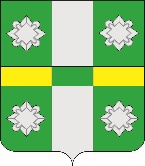 Российская ФедерацияИркутская областьУсольское районное муниципальное образованиеАдминистрацияГородского поселенияТайтурского муниципального образованияПОСТАНОВЛЕНИЕОт 20.02.2020г.								№ 50   р.п. ТайтуркаОб утверждении Порядка  проведения осмотра зданий, сооружений  на предмет их технического состояния и надлежащего  технического обслуживания в соответствии с требованиями технических регламентов к конструктивным и другим характеристикам надежности и безопасности объектов, требованиями проектной документации указанных объектов предусмотренных Градостроительным Кодексом Российской Федерации,  расположенных на территории Тайтурского муниципального образования»В целях приведения нормативно правового акта в соответствие с действующим законодательством, руководствуясь пунктом 8 части 3 статьи 8 и части 11 статьи 55.24 Градостроительного кодекса Российской Федерации, пункта 20  статьи 14 Федерального закона от 06 октября 2003 года № 131-ФЗ «Об общих принципах организации местного самоуправления в Российской Федерации», ст.6.п.20, статьями 23, 46 Устава Тайтурского муниципального образования, администрация городского поселения Тайтурского муниципального образования ПОСТАНОВЛЯЕТ:            1.Утвердить Порядок проведения осмотра зданий, сооружений на предмет их технического состояния и надлежащего технического обслуживания в соответствии с требованиями технических регламентов к конструктивным и другим характеристикам надежности и безопасности объектов, требованиями проектной документации указанных объектов предусмотренных Градостроительным Кодексом Российской Федерации,  расположенных на территории Тайтурского муниципального образования» (Приложение 1)           2.Создать комиссию по осмотру зданий, сооружений на предмет их технического состояния и надлежащего технического обслуживания в соответствии с требованиями технических регламентов, к конструктивным и другим характеристикам надежности и безопасности объектов, требованиями проектной документации указанных объектов предусмотренных Градостроительным Кодексом Российской Федерации, расположенных на территории Тайтурского муниципального образования (Приложение 2) (далее -Комиссия).            3.Ведущему специалисту администрации по кадровым вопросам и делопроизводству (Бархатовой К.В.) опубликовать настоящее Постановление в газете «Новости» и разместить на «Официальном сайте администрации городского поселения Тайтурского    муниципального   образования»  в  информационно-телекоммуникационной  сети «Интернет» (www.taiturka.irkmo.ru).           4.Настоящее Постановление вступает в законную силу после дня  официального опубликования. Подготовил: специалист администрации Тайтурского муниципального образования  _____________ А.В. Никишова«___»_________2020 г.Согласовано: главный специалист администрации по юридическим вопросам и нотариальным действиям __________ И.А. Пономарев «___»_________2020 г.Приложение 1 к Постановлению  городского поселения Тайтурского муниципального образования от _______2020 года №  ПОРЯДОК  проведения осмотра зданий, сооруженийна предмет их технического состояния и надлежащеготехнического обслуживания в соответствии с требованиями технических регламентов к конструктивным и другим характеристикам надежности и безопасности объектов, требованиями проектной документации указанных объектов предусмотренных Градостроительным Кодексом Российской Федерации,  расположенных на территории Тайтурского муниципального образованияОБЩИЕ ПОЛОЖЕНИЯ          1.1. Настоящий  Порядок проведения осмотра зданий, сооружений на предмет их технического состояния и надлежащего технического обслуживания в соответствии с требованиями технических регламентов к конструктивным и другим характеристикам надежности и безопасности объектов, требованиями проектной документации указанных объектов предусмотренных Градостроительным Кодексом Российской Федерации,  расположенных на территории Тайтурского муниципального образования  (далее - Порядок) разработан в соответствии с Градостроительным кодексом Российской Федерации, Федеральным законом от 06 октября 2003 года №131-ФЗ «Об общих принципах организации местного самоуправления в Российской Федерации», Федеральным законом от 30 декабря 2009 года №384-ФЗ «Технический регламент о безопасности зданий и сооружений».1.2. Порядок устанавливает процедуру организации и проведения осмотра зданий, сооружений на предмет их технического состояния и надлежащего технического обслуживания в соответствии с требованиями технических регламентов к конструктивным и другим характеристикам надежности и безопасности объектов, требованиями проектной документации указанных объектов, предусмотренных Градостроительным кодексом Российской Федерации, расположенных на территории Тайтурского муниципального образования (далее - осмотр зданий, сооружений). 1.3. Действие настоящего Порядка распространяется на все эксплуатируемые здания и сооружения независимо от формы собственности, расположенные на территории Тайтурского муниципального образования , за исключением случаев, если при эксплуатации таких зданий, сооружений в соответствии с федеральными законами осуществляется государственный контроль (надзор).1.4. В случае, если иное не предусмотрено федеральным законом, лицом, ответственным за эксплуатацию здания, сооружения, является собственник здания, сооружения или лицо, которое владеет зданием, сооружением на ином законном основании (на праве аренды, хозяйственного ведения, оперативного управления и другое) в случае, если соответствующим договором, решением органа государственной власти или органа местного самоуправления установлена ответственность такого лица за эксплуатацию здания, сооружения, либо привлекаемое собственником или таким лицом в целях обеспечения безопасной эксплуатации здания, сооружения на основании договора физическое или юридическое лицо.1.5. В настоящем Порядке используются основные понятия, установленные законодательством Российской Федерации о техническом регулировании, законодательством Российской Федерации о градостроительной деятельности, ГОСТ 31937-2011 "Межгосударственный стандарт. Здания и сооружения. Правила обследования и мониторинга технического состояния".ОРГАНИЗАЦИЯ И ПРОВЕДЕНИЕ ОСМОТРА ЗДАНИЙ, СООРУЖЕНИЙ2.1. Осмотр зданий, сооружений осуществляется специалистами администрации  городского поселения Тайтурского муниципального образования   в соответствии с действующим законодательством Российской Федерации и настоящим Порядком.2.2. В случае, если для проведения осмотра зданий, сооружений требуются специальные познания, к его проведению привлекаются (по согласованию) эксперты, представители государственных и муниципальных специализированных организаций.Осмотр зданий, сооружений проводится с участием лица, ответственного за эксплуатацию здания, сооружения, или его уполномоченного представителя. В случае поступления заявления о возникновении аварийных ситуаций в зданиях, сооружениях или возникновении угрозы разрушения зданий, сооружений присутствие лица, ответственного за эксплуатацию здания, сооружения, или его уполномоченного представителя при проведении осмотра не обязательно.       2.3.Основанием для осмотра зданий, сооружений является поступление в администрацию городского поселения Тайтурского муниципального образования заявления физического или юридического лица о нарушении требований законодательства Российской Федерации к эксплуатации зданий, сооружений, о возникновении аварийных ситуаций в зданиях, сооружениях или возникновении угрозы разрушения зданий, сооружений (далее – заявление).В случае, если заявление подается лицом, ответственным за эксплуатацию здания, сооружения, вместе с заявлением предоставляются следующие документы:- проектная документация на здание, сооружение;- журнал эксплуатации здания, сооружения.       2.4.В случае, если при эксплуатации зданий, сооружений осуществляется государственный контроль (надзор) в соответствии с федеральными законами, осмотр зданий, сооружений не проводится. При этом заявление направляется в орган, осуществляющий в соответствии с федеральными законами государственный контроль (надзор) при эксплуатации зданий, сооружений. Заявителю направляется письменное уведомление о переадресации заявления для рассмотрения в орган, осуществляющий в соответствии с федеральными законами государственный контроль (надзор) при эксплуатации зданий, сооружений в течение 7 календарных дней со дня регистрации указанного заявления в администрации городского поселения Тайтурского муниципального образования.       2.5.Осмотры зданий, сооружений проводятся на основании распоряжения главы городского поселения Тайтурского муниципального образования о проведении осмотра (далее - распоряжение), издаваемого в срок, не превышающий 5 календарных дней со дня регистрации заявления. Основанием для издания распоряжения является предоставление указанных в п. 2.3 настоящего Порядка документов.      2.6.Срок проведения осмотра зданий, сооружений составляет не более 20 рабочих дней со дня издания распоряжения.При поступлении заявления о возникновении аварийных ситуаций в зданиях, сооружениях или возникновении угрозы разрушения зданий, сооружений срок проведения осмотра зданий, сооружений составляет не более 2 рабочих  дней с даты  регистрации заявления в администрации городского поселения Тайтурского муниципального образования.        2.7.При проведении осмотра зданий, сооружений лицо, ответственное за эксплуатацию здания, сооружения, представляет специалистам, уполномоченным на проведение осмотра зданий, сооружений, проектную документацию на здание, сооружение, а также журнал эксплуатации здания, сооружения, за исключением случаев, если заявление подавалось лицом, ответственным за эксплуатацию здания, сооружения.Лицо, ответственное за эксплуатацию здания, сооружения, обязано обеспечить доступ в осматриваемое здание, сооружение специалистов, уполномоченных на проведение осмотра зданий, сооружений.2.8. Осмотр зданий, сооружений включает в себя:2.8.1.Проверку журнала эксплуатации здания, сооружения, анализ сведений о датах и результатах проведения осмотров, контрольных проверок, о выполненных работах по техническому обслуживанию здания, сооружения, о проведении текущего ремонта здания, сооружения, о датах и содержании выданных предписаний об устранении в процессе эксплуатации здания, сооружения нарушений, сведений об устранении этих нарушений.2.8.2. Ознакомление с технической документацией на здание, сооружение, в том числе с инструкцией по эксплуатации (при ее наличии).2.8.3.Визуальное обследование строительных конструкций, сетей инженерно-технического обеспечения и их элементов с выполнением доступных обмерочных работ.2.9.По результатам проведенного осмотра зданий, сооружений составляется акт осмотра здания, сооружения, включающий описания дефектов и повреждений с фиксацией их мест и характера по форме согласно приложению N 1 к настоящему Порядку (далее - акт осмотра). К акту осмотра прилагаются результаты фотофиксации.На основании результатов проведенного осмотра зданий, сооружений в акте осмотра описывается техническое состояние здания, сооружения, строительных конструкций и инженерного оборудования, электрических сетей по внешним признакам, устанавливается необходимость в проведении детального (инструментального) обследования или мониторинга.При обнаружении в ходе осмотра зданий, сооружений нарушений требований законодательства лицам, ответственным за эксплуатацию здания, сооружения, выдаются рекомендации по их устранению.2.10.Копия акта осмотра здания, фотоматериалы, рекомендации, сформированные в результате осмотра зданий, сооружений направляются лицу, ответственному за эксплуатацию здания, сооружения почтовым отправлением с уведомлением либо вручаются под роспись в срок не позднее 5 календарных дней со дня составления акта осмотра.В случае проведения осмотра зданий, сооружений на основании заявления о возникновении аварийных ситуаций в зданиях, сооружениях или возникновении угрозы разрушения зданий, сооружений акт осмотра вручается под роспись на месте проведения осмотра зданий, сооружений лицу, ответственному за эксплуатацию здания, сооружения, в день проведения осмотра зданий, сооружений, если осмотр проводился с участием такого лица.В случае отказа от подписи и принятия акта осмотра лицом, ответственным за эксплуатацию здания, сооружения, об этом делается отметка в акте осмотра. Акт осмотра направляется посредством почтового отправления с уведомлением либо посредством электронной или факсимильной связи.В случае, если осмотр проводился без участия лица, ответственного за эксплуатацию здания, сооружения, акт осмотра направляется в адрес лица, ответственного за эксплуатацию здания, сооружения в срок не позднее 5 календарных дней со дня составления акта осмотра почтовым отправлением с уведомлением либо посредством электронной или факсимильной связи.2.11.Лица, ответственные за эксплуатацию здания, сооружения при несогласии с фактами, выводами, изложенными в акте осмотра, либо с выданными рекомендациями, вправе в течение 10 календарных дней с даты получения акта осмотра представить специалистам в администрацию городского поселения Тайтурского муниципального образования в письменной форме возражения в отношении акта осмотра и (или) выданных рекомендаций, при этом к возражению должны быть приложены документы, подтверждающие обоснованность таких возражений, или их заверенные копии.2.12. В случае выявления в ходе осмотра зданий, сооружений нарушений требований технических регламентов к конструктивным и другим характеристикам надежности и безопасности объектов, требований проектной документации указанных объектов, за которые действующим законодательством Российской Федерации предусмотрена административная ответственность, копия акта осмотра в течение 3 рабочих дней со дня его подписания направляется должностному лицу в отдел по правовой работе администрации муниципального района Усольского районного муниципального образования, для решения вопроса о привлечении к административной ответственности лица, совершившего такое нарушение.2.13. Если лицо, ответственное за эксплуатацию здания, сооружения, не предоставит специалистам, уполномоченным на проведение осмотра зданий, сооружений, проектную документацию на осматриваемые здания, сооружения и не обеспечит доступ в осматриваемое здание, сооружение, при условии отсутствия возможности проведения осмотра здания, сооружения без доступа в здание, сооружение, специалистами в тот же день составляется акт о невозможности осмотра здания, сооружения с указанием причин невозможности проведения такого осмотра по форме согласно приложению N 2 к настоящему Порядку.Копия акта о невозможности осмотра здания, сооружения направляется заявителю, лицу, ответственному за эксплуатацию здания, сооружения, в течение 3 рабочих дней со дня его подписания почтовым отправлением с уведомлением либо посредством электронной или факсимильной связи.В случае, если лицом, ответственным за эксплуатацию здания, сооружения не предоставлен доступ в здание, сооружение, в отношении которого в администрацию городского поселения Тайтурского муниципального образования поступило заявление о возникновении аварийных ситуаций в зданиях, сооружениях или возникновении угрозы разрушения зданий, сооружений, специалист направляет копию акта о невозможности осмотра здания, сооружения в правоохранительные, контрольные, надзорные органы за оказанием содействия в обеспечении доступа в здание, сооружение для осуществления осмотра в течение 3 рабочих дней со дня составления такого акта.2.14. Сведения о проведенном осмотре зданий, сооружений вносятся в журнал учета осмотров зданий, сооружений, который ведется специалистами (далее - журнал учета), по форме согласно приложению N 3 к настоящему Порядку.К журналу учета приобщаются акты осмотра.ОБЯЗАННОСТИ СПЕЦИАЛИСТОВ ПРИ ПРОВЕДЕНИИ ОСМОТРА ЗДАНИЙ, СООРУЖЕНИЙ3.1. Специалисты обязаны:3.1.1. Проводить осмотр зданий, сооружений во время исполнения служебных обязанностей.3.1.2. Не препятствовать заявителям, лицам, ответственным за эксплуатацию здания, сооружения, или их уполномоченным представителям присутствовать при проведении осмотра зданий, сооружений и давать разъяснения по вопросам, относящимся к предмету осмотра зданий, сооружений.3.1.3. Соблюдать права и законные интересы физических и юридических лиц.3.1.4. Соблюдать сроки подготовки распоряжений, сроки проведения осмотров зданий, сооружений и направления актов осмотров, рекомендаций и материалов фотофиксации лицам, ответственным за эксплуатацию здания, сооружения.Глава городского поселения Тайтурскогомуниципального образования                                                        С.В. БуяковПриложение N 1к порядку проведения осмотра зданий, сооруженийна предмет их технического состояния и надлежащеготехнического обслуживания в соответствии с требованиями технических регламентов к конструктивным и другим характеристикам надежности и безопасности объектов, требованиями проектной документации указанных объектов предусмотренных Градостроительным Кодексом Российской Федерации,  расположенных на территории Тайтурского муниципального образованияАКТОСМОТРА ЗДАНИЯ, СООРУЖЕНИЯ_________________________                                                          р.п.Тайтурка      (дата, время составления)Настоящий акт составлен ___________________________________________________                                                              (фамилии, имена, отчества, должности специалистов,                                                                      уполномоченных на проведение осмотра зданий, сооружений)________________________________________________________________________________________________________________________________________________________________________________________________________________________Привлеченные специалисты:________________________________________________________________________________________________________________________________________________________________________________________________________________                                         (фамилия, имя, отчество, должность, место работы)Заявитель:________________________________________________________________________                     Лицо, ответственное за эксплуатацию  здания, сооружения:____________________________________________________________________________________________________________________________________________________________________________________________________________________Объект осмотра: ___________________________________________________________                                                        (наименование здания, сооружения, его место нахождения)________________________________________________________________________При осмотре установлено:________________________________________________________________________                             (подробное описание данных, характеризующих состояние объекта осмотра)________________________________________________________________________________________________________________________________________________________________________________________________________________________________________________________________________________________________Выявлены (не выявлены) нарушения:________________________________________________________________________(в случае выявления указываются нарушения требований технических регламентов, проектной документации)_______________________________________________________________________________________________________________________________________________________________________________________________________________________________________________________________________________________________Рекомендации о мерах по устранению выявленных нарушений в результате осмотра зданий, сооружений:____________________________________________________________________________________________________________________________________________________________________________________________________________________________________________________________________________________________________________________________________________________________Приложения к акту:________________________________________________________________________                                       (материалы фотофиксации осматриваемого здания, сооружения)Подписи специалистов, уполномоченных на проведение осмотра зданий, сооружений, привлеченных специалистов:    _______________________    _______________________    _______________________Приложение N 2	к порядку проведения осмотра зданий, сооруженийна предмет их технического состояния и надлежащеготехнического обслуживания в соответствии с требованиями технических регламентов к конструктивным и другим характеристикам надежности и безопасности объектов, требованиями проектной документации указанных объектов предусмотренных Градостроительным Кодексом Российской Федерации,  расположенных на территории Тайтурского муниципального образованияАКТО НЕВОЗМОЖНОСТИ ОСМОТРА ЗДАНИЯ, СООРУЖЕНИЯ_____________________                                            р.п.Тайтурка                                                             (дата, время составления)Настоящий акт составлен ________________________________________________________________________________   (фамилии, имена, отчества, должности специалистов, уполномоченных на проведение осмотра зданий, сооружений)________________________________________________________________________________________________________________________________________________________________Привлеченные специалисты:________________________________________________________________________________________________________________________________________________________________                    (фамилия, имя, отчество, должность, место работы)Объект осмотра: ____________________________________________________________________                  (наименование здания, сооружения, его место нахождения)В присутствии ______________________________________________________________________                  (фамилии, имена, отчества заявителя, лица, ответственного за эксплуатацию                                                              здания, сооружения)________________________________________________________________________________________________________________________________________________________________Проведение осмотра здания, сооружения невозможно по следующим причинам:_____________________________________________________________________________________(причина(ы) невозможности проведения осмотра здания, сооружения, предусмотренная (ые) п. 2.13 Порядка проведения осмотра зданий, сооружений на предмет их технического состояния и надлежащего _____________________________________________________________________________________технического    обслуживания в соответствии с требованиями технических регламентов к конструктивным и другим характеристикам надежности и безопасности объектов, требованиями проектной документации указанных объектов)______________________________________________________________________________________Подписи специалистов, уполномоченных на проведение осмотра зданий, сооружений, привлеченных специалистов:    ___________________________    ___________________________    ___________________________Приложение N 3	к порядку проведения осмотра зданий, сооруженийна предмет их технического состояния и надлежащеготехнического обслуживания в соответствии с требованиями технических регламентов к конструктивным и другим характеристикам надежности и безопасности объектов, требованиями проектной документации указанных объектов предусмотренных Градостроительным Кодексом Российской Федерации,  расположенных на территории Тайтурского муниципального образованияЖУРНАЛ УЧЕТА ОСМОТРОВ ЗДАНИЙ, СООРУЖЕНИЙПриложение № 4 к порядку проведения осмотра зданий, сооруженийна предмет их технического состояния и надлежащеготехнического обслуживания в соответствии с требованиями технических регламентов к конструктивным и другим характеристикам надежности и безопасности объектов, требованиями проектной документации указанных объектов предусмотренных Градостроительным Кодексом Российской Федерации,  расположенных на территории Тайтурского муниципального образованияАдминистрация городского поселения Тайтурского муниципального образованияРАСПОРЯЖЕНИЕ от «__» ________ 20__ г. № ____о проведении осмотра здания, сооружения1.Провести осмотр в отношении______________________________________________________________________________________________________________________________ (наименование юридического лица, фамилия, имя, отчество (последнее – при наличии) индивидуального предпринимателя, гражданина, в собственности или ином праве которого находится здание, сооружение) 2.Место нахождения здания, сооружения:______________________________________________________________________________________________________________________ (указывается адрес здания, сооружения его кадастровый номер (при наличии), а также адрес земельного участка, в границе которого расположено здание, сооружение и его кадастровый номер (при наличии)3. Назначить лицом(ми), уполномоченным(ми) на проведение осмотра:_____________________________________________________________________________ (фамилия, имя, отчество (последнее – при наличии), должность должностного лица (должностных лиц), уполномоченного(ых) на проведение осмотра)4. Привлечь к проведению проверки в качестве экспертов, представителей экспертных организаций следующих лиц:__________________________________________________________________________________________________________________________________________________________ (фамилия, имя, отчество (последнее – при наличии), должности привлекаемых к проведению осмотра экспертов и (или) наименование экспертной организации с указанием реквизитов свидетельства об аккредитации и наименования органа по аккредитации, выдавшего свидетельство об аккредитации) 5. Установить, что настоящий осмотр проводится на основании: __________________________________________________________________________________________________________________________________________________________(указывается дата и номер заявления о проведении осмотра, фамилия, имя, отчество (последнее – при наличии) лица, направившего заявление о проведении осмотра) 6.Срок проведения осмотра: __________________________________________________К проведению осмотра приступить с “___”_____________ 20__ г. Осмотр окончить не позднее “____ ” ____________20__ г. 7. Правовые основания проведения осмотра: _____________________________________________________________________________(ссылка на положение нормативного правового акта, в соответствии с которым осуществляется осмотр; ссылка на положения (нормативных) правовых актов, устанавливающих требования, которые являются предметом осмотра)8. В процессе осмотра провести следующие мероприятия по контролю, необходимые для достижения целей и задач проведения осмотра: ______________________________ ___________________________________________________________________________ (должность, фамилия, инициалы руководителя органа муниципального контроля, издавшего распоряжение о проведении осмотра) (подпись, заверенная печатью) (фамилия, имя, отчество (последнее – при наличии) и должность должностного лица, непосредственно подготовившего проект распоряжения, контактный телефон, электронный адрес (при наличии))Приложение 2 к Постановлению  городского поселения Тайтурского муниципального образования от ________2020 года № Составкомиссии по осмотру зданий, сооружений в целях оценки их техническогосостояния и надлежащего технического обслуживания на территорииТайтурского муниципального образованияПредседатель комиссии Буяков Степан Владимирович                              - Глава городского поселения                                                                                    Тайтурского муниципального                                                                                     образованияЗаместитель председателя комиссииПономарев Игорь Анатольевич                  - главный специалист  администрации                                                         по юридическим вопросам и                                                      нотариальным действиям  Члены комиссииНикишова Анна Вячеславовна                    -специалист  администрации                                                                          городского поселения Тайтурского                                                                         муниципального  образованияСоболева Елена Николаевна                      - специалист администрации  по                                                                        благоустройству и  землепользованиюАкудович Екатерина Александровна              - специалист администрации по                                                                               муниципальному хозяйствуСпециализированные организации	( по согласованию)Глава городскогопоселения Тайтурскогомуниципального образования                                                                  С.В. Буяков Глава городского поселения Тайтурского муниципального образования                                                             С.В. БуяковПорядковый номер проведенного осмотра здания, сооруженияДата проведения осмотра здания, сооруженийМесто нахождения осматриваемых зданий, сооруженийОтметка о выявлении либо невыявлении нарушений требований технических регламентов к конструктивным и другим характеристикам надежности и безопасности объектов, требований проектной документации указанных объектовАкты осмотра123